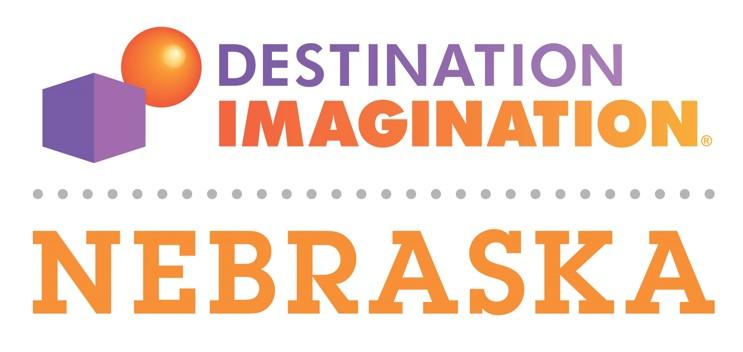 Nebraska Affiliate Finals - 25 years of the Destination Imagination Program and     41 years of Creative Problem Solving! Saturday,April 6th, 2024University of Nebraskaat Kearney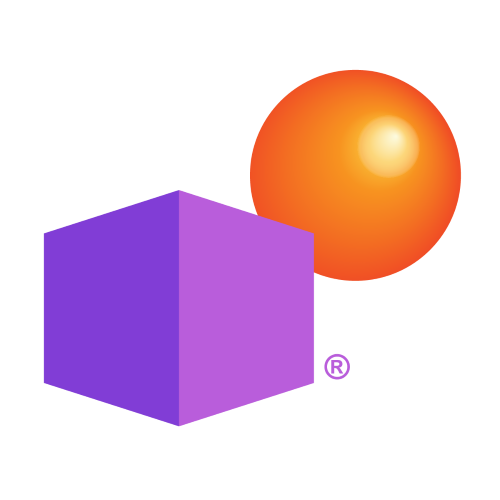 Destination Imagination®Nebraska Affiliate FinalsApril 6th, 2024What’s our WHY??In everything we do, we believe in changing lives for the better.We believe in enhancing education differently.We believe that our kids deserve the very best we have to offer.We believe in inspiring and equipping our students to achieve anything they can imagine.We believe that volunteering our time and resourceshelps build a better world for tomorrow.The way we enhance education is by providing participants with project-based challenges designed to build confidence and develop extraordinary creativity, critical thinking, communication and teamwork skills through the Destination Imagination program.   ~Your Nebraska DI Board of DirectorsWelcome to Affiliate Finals 2024Please be sure to bring this Tournament Guide with you to the Nebraska Affiliate Finals 2024 tournament.  Tournament LocationThe University of Nebraska-Kearney plays host to Nebraska’s largest imagination to innovation competition.  The University of Nebraska-Kearney is located along West Highway 30 or West 25th Street in Kearney.  Coming from Interstate 80, take Exit 272 and follow 2nd Avenue north to 25th Street and turn west.  Parking lots are available by the Health and Sports Center, the Fine Arts Center and by the Nebraskan Student Union.  Please note:Teams, Team Managers, Spectators and others should be sportsmanlike in their demeanor throughout the tournament.  Penalties can and will be given for language and behavior that is rude, abusive in any way, discourteous, or not in the spirit of competition.  If you need to:  1.  Walk away.  2.  Cool Down.  3.  Prepare your point.  4.  Come back and present your side of the issue.We inspire young people to imagine and innovate today so they become the creative and collaborative leaders of tomorrow.Before the TournamentAction Item 1:  Check the Schedule!The schedule will be posted by March 17th on www.nebraskadi.org website and a link on Facebook page (NebraskaDI).  Each Team Manager will receive the tournament schedule, by email only.  Please review it and note your team’scompetition times on this master schedule and notify us immediately if you find a problem.  Check for the following items:	(a)  Team listed in the correct challenge and level	(b)  Possible conflicting times between Instant Challenge and Team Challenge Action Item 2:  Required Paperwork The team’s online forms will be submitted by the Team Manager through the Resource Area in the primary language of the tournament. These online forms will include the Tournament Data Form, the Expense Report, and the Team Challenge Prep Checklist, which includes Declaration of Independence information. There is a separate Prep Checklist for Instant Challenge. This will also be submitted via the Resource AreaAction Item 3:  Responsibilities of the Team ManagerFor extra safety measures, ensure no one on your team has peanuts or peanut products with them.  These products are not allowed in the buildings.           Also, no glitter is to be brought into the facility-on signs or to be used in the team presentation. Any given team will take less than 30 minutes to present their solutions to the challenges.  That leaves a considerable amount of time that will require some structure.  Acquire additional sponsors if you need them.  We encourage you to be enthusiastic and courteous spectators while other teams compete.  Please remind your team(s) and their 'fans' that unsportsmanlike conduct penalties may be given for rude and discourteous behavior displayed by a team’s 'fans' as well as by the team.  Also, please remind your 'non-managing' parents that their attendance and participation in this competition is limited to a visual appreciation of the challenge presentation.  Parents should not, in any way, interfere with the progress of the tournament.  Team Managers or team captains are the only attendees who may interact with the tournament officials.Ensure your Appraiser is aware of their responsibilities at the tournament.  Appraisers are to check in at their site at the designated time given by their Challenge Master. They will be met by their Challenge Master with a brief meeting and will begin their day.At the TournamentStep 1: Registration The Team Manager of Record must check in at the Souvenir Table at the West entrance of the Health and Sports Complex, and highlight your team once your team has arrived.  Team Managers should wear their lanyard they received at the Regional Tournament as their form of identification. If you are an alum, please wear your red tie as well!  It is mandatory that all teams Register before their first competition-either team or instant challenge.  It is also mandatory that your Appraiser must report to their Challenge or your team may be assessed a 50 point deduction.Please give your parents and spectators the completed information sheet with Team Challenge, site and time so they can find you!  We cannot help people find you and your team just by a Childs’ name or school.Step 2:  Acclimate your team to Performance area, Souvenir area, Arena for Awards, restrooms, HOOPLA! area, etc.Find the team’s performance site.  If you have extra time and energy, walk to the Instant Challenge site at West Center so you know how long it takes. Along the way, visit the Souvenir Stand.The Presentation Sites will be located in various buildings on the UNK Campus.  The following sites have been tentatively scheduled as Challenge Sites.Technical Challenge: P	inball Heroes          Health and Sports Complex: HPER GymScientific Challenge: Blast from the Past	Nebraskan Student Union – AntelopeFine Arts Challenge: In Motion		Nebraskan Student Union – 238A, 238BImprovisational Challenge: So Extra	Copeland Hall:  Note signs for Team Entry and Audience EntryEngineering Challenge: Going the Distance	Field House: NO LIQUIDS ALLOWEDService Learning: Uncharted			Ockinga ConferenceInstant Challenge:				West CenterSouvenirs					Health and Sports Center – Arena FloorHOOPLA!:					Health and Sports Center – Arena FloorNE DI will have many new items that may be purchased at the Souvenir stand and the Basket Raffle site. Souvenir hours will be 8 am-5 pmItems include:  State t-shirt, challenge pins and state pins, pens, hats, caps, shoulder bags, toys of all kinds, fun items for your team to enjoy outside, and many other items. All major credit cards are accepted.Pins:  This year challenge pins will be available along with the state pins as a complete set.  The theme for Nebraska Destination Imagination® is “Get On Board!”T-shirts:  Nebraska DI t-shirts represent our state pride.  Shirts are limited so be sure to shop early during the day at the souvenir stand.Concessions: A variety of drinks and fast-food items may be available in the Main Street area of the Health & Sports Center and will be available on the 2nd floor of the Nebraskan Student Union. Plan ahead as DI has no control over the hours that the concession stands will be open.  You may also bring your own food.  All refreshments must be consumed either outside the buildings or in designated eating areas.                                   No food or drink will be allowed in any of the competition sites.All Lost and Found and First Aid items will be located at the Souvenir StandEmergency phone for the day is: 402-760-1479. This number is for EMERGENCIES only!Step 3:  Competition, Scores, Awards Ceremony and AwardsAt your competition site, please remember to have your team remove all props from the building where their Team Challenge is held immediately following the completion of their presentation.  Make sure you leave the area clean by putting trash in proper receptacles.Prop items are not to be dumped in UNK dumpsters.  Please take them home and deposit them in your recycle and trash receptacles.New UNK Rule:  NO GLITTER!!  Team Managers and one team member may visit with the Head Appraiser at their competition site to discuss team presentation raw scores approximately 30 minutes after the teams’ solution is completed.  Team Choice Elements score sheets and Instant Challenge raw score sheets will not be available to Team Managers or teams.  Upon review of the raw scores, if the Team Manager has any questions about the scores, he/she should discuss them with the Head Appraiser.  The Head Appraiser will then email the scores to the Team Manager. While Team Managers have the right to be informed of the team's raw score, the tournament officials must be able to bring the tournament to a close.  The N-CAPS Board of Directors has adopted the following policy:“The latest time a Team Manager from any team, other than one of the last four scheduled teams, may visit with the Head Appraiser about scores is 30 minutes before the last scheduled team's performance time in the Challenge and Level in which you are competing.  All Team Managers, regardless of their team's placement in the schedule for competition, have just 30 minutes from the time they acknowledge their scores to protest scores or question procedures.  All scores become official 30 minutes after the last team in that Challenge/Level has competed even if the Team Manager did not take the opportunity to review the raw scores.”The Awards Ceremony will be held in the Health and Sports Complex Arena approximately one hour after the final competition is complete.  Please be patient, as scores take time to be tallied! The Awards Ceremony is tentatively scheduled for 4:00 pm.  Photos during the awards ceremony will not be permitted to allow the Ceremony to flow, please use the Photo Booth on the floor of the Arena to take your team photos throughout the day.  The booth will also be available after awards.In addition to first, second and third place announcements, these awards may be given.DaVinci Award:  given to reward a unique approach to a solution, risk taking, or outstanding creativity (not skill or talent). For this award, solutions need not be successful to be received.Spirit of Discovery and Imagination Award (Spirit of DI Award):  given to recognize those who act as a superior role model in the area of spirit, sportsmanship and volunteerism.Renaissance Award:  given for outstanding design, engineering, execution or performance.Project Outreach Torchbearer Award:  this award honors teams and/or individuals whose solutions have had an extraordinary impact in and beyond their local communities.Know these following rules!Rule #1:  Report TimesIt is important that we stay on schedule during the competition day.  Please follow these procedures:	TEAM CHALLENGE:  Each team should report to the competition site ready to perform no more than 20 minutes prior to its scheduled performance time.  Engineering: Going the Distance teams should report 30 minutes before their scheduled performance time.	INSTANT CHALLENGE:  Each team should report to the competition site ready to perform no more than 15 minutes prior to the teams scheduled competition time.  Per the Rules of the Road, page 41, 4. If a Team Manager manages two teams in the same Team Challenge and the same competition level, the Team Manager cannot go into the Instant Challenge room at the tournamentPlease Rules of the Road for Instant Challenge specific guidelines for team members and Team Managers.ONE Team Manager and team members are the ONLY people allowed inside the Instant Challenge site.   Spectators are expected to find somewhere else to wait for the team.Rule #2:  Rules of the RoadThe following information applies to all teams registered at Affiliate Finals.Teams should be sportsmanship-like in their demeanor throughout the Tournament.  Penalties can and will be given for behavior that is rude, discourteous, or not in the spirit of competition.  Team Managers are responsible for their team the entire day.     Final Scores will be posted on the Nebraska DI website (www.nebraskadi.org) and a link on the Facebook page, NebraskaDI, 30 minutes after Awards are completed.Nebraska will Certify 1st and 2nd place teams as they have won the right to attend Global Finals 2024.  Please visit the website listed in your team invitation to see all the information you need to participate. Important Global Finals announcements:  Each team is encouraged to support their own Affiliate by purchasing and trading their Affiliate pins, not making their own.  Anyone making pins or other items featuring logos, trade or registered marks (TM or ®) CANNOT use these without written permission to do so. Reproducing these marks and images without permission is illegal and can lead to fines, lawsuits, and requirement to pay royalties.  If any unauthorized pins or shirts are seen at Global Finals, the items will be confiscated, and the team may be disqualified at the discretion of the CEO.  This includes past pins and t-shirts. A quick note about Global Finals:  All State Trading Pin and State T-Shirt orders will be due by April 12, 2024. There should be only ONE order per team, including all team supporter orders.   Global Finals will be held in Kansas City, May 22 – 25, 2024.  See you at Nebraska’s Destination Imagination® 41st Affiliate Finals onApril 6th, 2024PLEASE GIVE TO FANS PRIOR TO THE TOURNAMENT!          TEAM MANAGER’S NOTES TO PARENTS and SUPPORTERS:To our supporters: We have prepared this information sheet so that you can find us at our tournament.  The Registration Desk/Lost & Found/Souvenirs cannot help locating us and we would love to have you see us shine in our competition!!    Our team’s Team Challenge is called:  	Our competition level is:  	Our Team Challenge Presentation time is:  	The location of our Presentation is:  	Our Instant Challenge time is: _________Please understand that only our Team Manager(s) can take us to Instant Challenge. When we are finished at approximately	, we will meet you at: 	.PLEASE REMEMBER:Anyone may help us bring our props into the building and take them to the Prep Area and the Launch Area. Once we are in the Launch Area, only the team can handle the props.NO ONE MAY HELP US PREPARE FOR OUR PRESENTATION. You may not fix our hair, put on our makeup, repair our props, direct our production, or do anything that might be considered Interference. We can do it ourselves!                                                            After we present, anyone may help us remove our props from and clean up the Presentation Site. We would appreciate your help then.Nebraska's Creative Association for Problem Solvers, Inc.Evaluation of Affiliate Finals CompetitionUniversity of Nebraska-Kearney—April 6th, 2024_____ I am competing in this tournament._____ I am managing a team competing in this tournament._____ I am a family member of someone competing in this tournament._____ I am someone other than the previous three descriptions.Name and address: ____________________________________________________________FACILITIESPlease tell what you liked about the facilities:Please tell what you disliked about the facilities:TOURNAMENT SCHEDULEPlease tell what you liked about the tournament schedule:Please tell what you disliked about the tournament schedule:OFFICIATINGPlease tell what you liked about the officiating:Please tell what you disliked about the officiating:Please fill this out and hand it in at the Announcers stand right after the conclusion of the Awards Ceremony, or mail to Kim Bejot, 255 N Osborne St, Ainsworth, NE  69210.  Your comments help us make better tournaments.NOTES:Attention all teams performing:Please make sure all your paint is dry!!Remember:  NO GLITTER!!!There must be NO pushing or dragging of props on any floor.  Please carry your items so they don’t damage the floor. Make sure that no metal, nails, or wood scrape the floor.Keep all prop items clear of traffic areas.All trash items must be removed and taken home with you.  Do NOT fill the UNK dumpsters with DI trash!